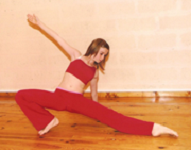 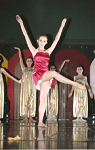 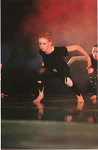 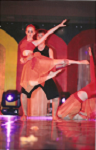 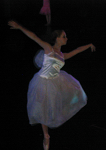 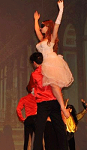 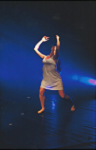 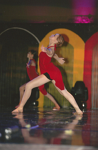 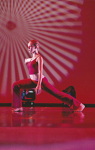 Etudes :Dès l'âge de 3 ans Estelle Roux démarre la gymnastique, puis la GRS à 4 ans. C'est à 5 ans qu'Estelle découvre la danse à travers le Jazz chez BAB Danse à Frontignan. A 6 ans elle suit un camarade de classe et débute la danse de salon (salsa, cha-cha). Mais le Jazz est plus fort et à 7 ans elle y retourne et ne cessera jamais de danser le Jazz ou le Modern’Jazz. Sa professeure, Barbara Baudin, lui découvre des facilités et des capacités.Elle apprendra en parallèle la danse classique et commencera à s'entraîner pour les concours en solo et en groupe à Vis Ta Danse à Frontignan, grâce à ses professeures Emmanuelle Maraval et Mélanie Fourné-Testud.Avant l'âge de 15 ans Estelle avait décidé qu'elle ferait de sa passion son métier.Aussi, Estelle passe l'audition pour entrer au Conservatoire à Rayonnement Régional de Montpellier et est prise à l'entrée en seconde à la classe à horaires aménagés. Elle a donc non seulement de nombreuses heures quotidiennes de danse classique mais elle apprend également la danse contemporaine, le Pilates... Côté études, elle apprend le solfège, l'histoire de la musique, l'art chorégraphique, l'anatomie, la physiologie et la rigueur de la danse. Ses principales professeures pour la danse classique sont Véronique Claparède et Manuella Descamps. Mais elle a aussi la chance de travailler en Néo classique avec Félix Blaska et en Modern Jazz avec Anne-Marie Porras.Entre 2007 et 2012, Estelle participe à de nombreux stages au CREPS (Jazz avec Alain Gruttadauria), à EPSE Danse, à Toulouse (Jazz avec Ray Morvan), à l'A.I.D. à Paris (Classique avec Floriane Blitz et Stéphane Prince, Jazz avec Vincent Ansart, Contemporain avec Laurence Perez).En 2012, après une audition, Estelle est retenue à l'Académie Internationale de Danse de Paris. Elle y étudie les danses académiques : danse classique, Modern'Jazz et danse contemporaine, les claquettes et le théâtre.Récompenses :A 12 ans, elle obtient le premier prix au concours régional en Jazz de la Confédération Nationale de Danse de Carcassonne, et le deuxième prix au concours national. A 13 ans, elle obtient le premier prix à l'unanimité au concours régional en Jazz, le deuxième prix en classique, et le deuxième prix au concours national.A 14 ans, elle a à nouveau un premier prix au concours régional en Jazz et un troisième prix en classique, et le deuxième prix au concours national en Jazz.A 15 ans, elle obtient la médaille d'Or en Jazz au Concours International de Montpellier.Diplômes :A à peine 17 ans Estelle réussit l'Examen d'Aptitude Technique de Jazz à Marseille.A 17 ans, elle obtient également le BAC "Techniques de la Musique de la Danse" mention Bien et le Certificat d'Etudes Chorégraphiques mention Bien en danse classique au Conservatoire à Rayonnement Régional de Montpellier.A 18 ans, elle détient les trois U.V. de la première année du D.E. de Professeur de danse.A 20 ans, elle obtient le Diplôme d'Etat qui va lui permettre d'enseigner la danse.Expériences : A 17 ans, après son BAC, Estelle décide d'aller tenter sa chance à Paris. Son but est de découvrir d'autres formations par d'autres professeurs et d'autres chorégraphes et de danser dans des compagnies. Après une audition elle est sélectionnée pour entrer à l'Académie Internationale de Danse de Paris. Elle y rencontre de nombreux chorégraphes et découvre les claquettes, la comédie musicale, le théâtre et continue son perfectionnement dans les trois danses académiques classique, Jazz et contemporain.A 18 ans, elle danse au Théâtre du Jardin d'Acclimatation à Paris dans une comédie musicale pour enfants, puis elle est choisie par le chorégraphe Martin Ysebaert pour interpréter Juliette dans le ballet Roméo et Juliette au Casino de Paris. Elle est, de plus, recrutée par Kamel Ouali pour danser au grand bal masqué du château de Versailles. Elle aura d'autres expériences pour des animations évènementielles.En parallèle elle est animatrice de danse Jazz à l'école Asseline dans le XIV ème  arrondissement de Paris et anime un cours de GRS pour l'association Bebegym dans le XV ème arrondissement.Passionnée par la transmission de son savoir, elle décide de revenir sur Montpellier pour finir son cursus du D.E. et obtenir le diplôme pour pouvoir vivre pleinement en tant qu'enseignante de danse. Estelle continue, en même temps, sa formation professionnelle à EPSE Danse avec Natacha Crouzet, Anne-Marie Porras, Rudy Brians, Anne-Laure Giroud.A 19 ans, elle est appelée par l'école Temps Danse Création de Castelnau le Lez afin de préparer un groupe et des solistes au prochain concours de la CND. Le groupe obtient un premier prix au Concours Régional, et un deuxième prix au Concours National de la Confédération Nationale de Danse.A 20 ans, elle remplace une professeure en congés maternité pour l'école K danse de Saussan où elle anime les cours de Jazz, Street danse et classique pour plusieurs niveaux.A 21 ans, Estelle démarre une section Modern'Jazz et danse classique au Foyer Rural de Cazouls-les-Béziers.Elle est également appelée à Vis Ta Danse à Frontignan et à Mouv'Art au Crès.A 24 ans, Estelle crée une section danse classique au Foyer Rural de Cabannes.A 25 ans, Estelle crée une section danse classique et Modern’Jazz au Foyer Rural de Thézan-lès-Béziers, et consacre le reste de son activité à l’école de danse de Cazouls-lès-Béziers dont le nombre d’adhérents progresse énormément.Réussites :Grâce aux belles performances de ses élèves en solo et groupe, Estelle obtient en tant que professeur-chorégraphe de nombreux prix régionaux, nationaux et internationaux lors des concours de la Confédération Nationale de Danse et du Concours International de Montpellier.2020 :2019 :Médaille bronze groupe degré 1 Modern’Jazz

2018 :  
national groupe catégorie 2 autres styles - national groupe préparatoire jazz,
régional groupe catégorie 2 autres styles - régional groupe catégorie 1 autres styles - régional groupe catégorie 1 jazz - régional groupe préparatoire jazz,

2017

2016 :
régional groupe préparatoire jazz